Вольная борьба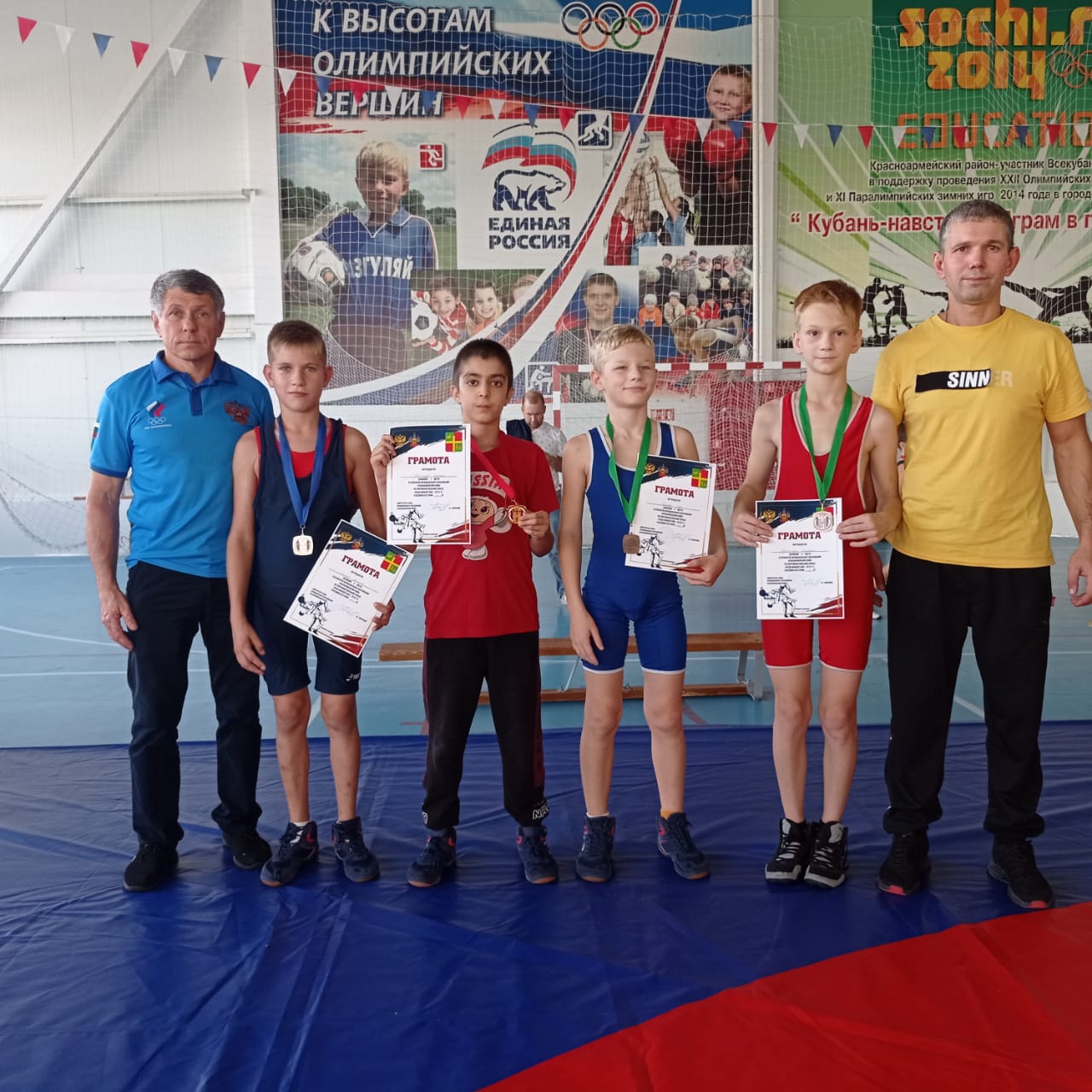 01 октября в станице Старонижестеблиевской прошло в первенство  Красноармейского района по вольной борьбе среди юношей 2009-2010 ггр.  В соревнованиях приняли участие 100 спортсменов из Краснодарского края. Спортсмены СШ «Легион» заняли 5 призовых места.I место в своей весовой категории занял Рамазан Магомедов.II место в своей весовой категории занял Снагустенко Сергей.III место в своей весовой категории заняли: Егор  Ананенко, Матвей Коваленко, Максим Гриценко.Тренирует спортсменов Денис Григорьевич Кончаков.